CARTA COMPROMISO PARA EL CUMPLIMIENTO DEL REGLAMENTO DE LA EDITORIAL UTPPereira , _____ de ______________ de 20____ Mediante la presente hago constar que conozco y he leído las normas presentadas en el Acuerdo Editorial UTP No. 27 de 3 de agosto de 2016 y en la Resolución de Rectoría sobre el Proceso Editorial Institucional, por lo que acepto de conformidad cumplir con lo establecido en las mismas , así como con los procedimientos, instrucciones y acuerdos que emitan las diferentes instancias de la Universidad para dichas gestiones.Así mismo, acepto y asumo las responsabilidades, derechos y obligaciones establecidos para los autores en la normatividad interna que rige en la Institución. Nombre completo: Atentamente ______________________________ Firma del (la) autor (a)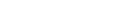 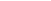 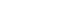 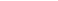 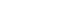 